Y1 Objective: Sequence events chronologically. Use language such as:before, after, first, next, yesterday, today, tomorrow, morning, afternoon, evening.Use a word from above to complete each sentence. Choose wisely!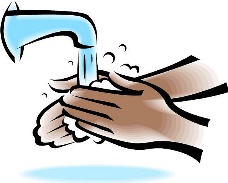 			 I have my lunch I wash my hands.I won the race because I came 				.I go to bed in the 				.In the 				 I eat my breakfast.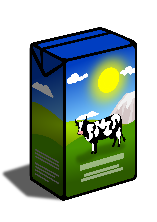 We drink our cartons of milk in the 				.We have pudding 				 our lunch.Today it is Wednesday. 				 it was Tuesday.				 it will be Thursday.Can you write a sentence of your own. Choose a word from above.Write these time words on labels to put around your map! It would be great to use as many as you can in your weather forecast!Challenge:Example: Yesterday I played with my sister at lunchtime.Complete a sentence of your own for the following words:Yesterday I…										Today I…											Tomorrow I…										Last week I…										Tonight I…										Next year I…										Complete the table.Yesterday wasToday isTomorrow will beTuesdayWednesdayThursdayFridaySundayMondaySaturdayFridayWednesday